            KOCAELİ ÜNİVERSİTESİ        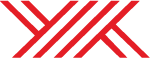 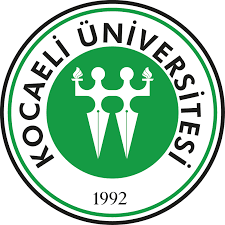 (KOCAELI  UNIVERSITY).........  / ......... AKADEMİK YILI –......... DÖNEMİ(...../..... ACADEMIC YEAR - ......... TERM)ÖĞRENCİ KABUL BELGESİLETTER OF ACCEPTANCE……………………………Üniversitesi, ……………………..Fakültesi/Enstitüsü, …………….Bölümü,………………numaralı öğrencisi Sayın………………………….., kurumumuzla yapılan Mevlana Değişim Programı Protokolü ve buna dayalı olarak gerçekleştirilen Öğrenim Protokolü gereğince, …………. Akademik yılı, ……… döneminde üniversitemiz ………. Fakültesi, ………………….. Bölümünde Mevlana Değişim Programı öğrencisi olarak öğrenim görmeye hak kazanmıştır.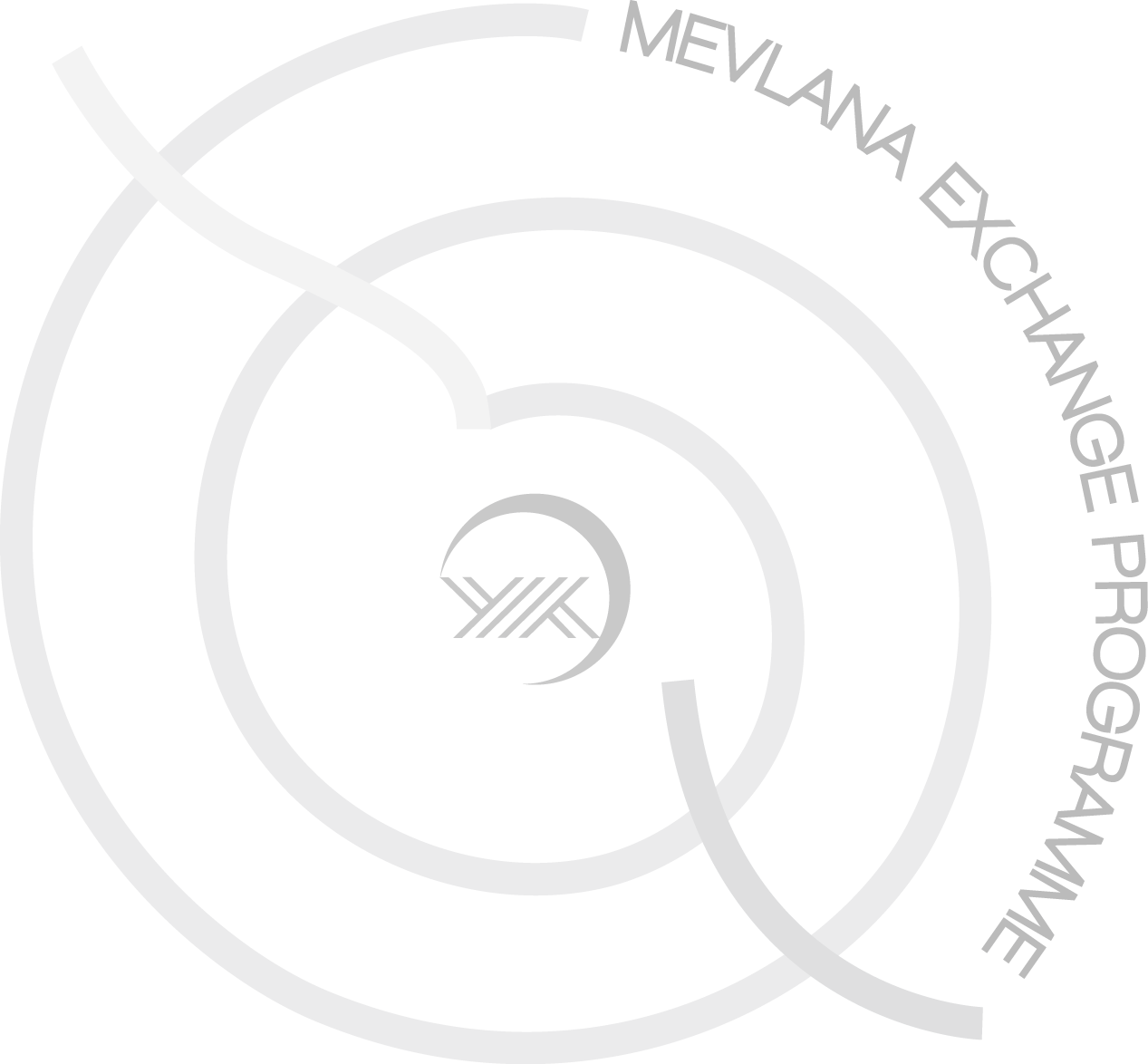 Within the framework of Mevlana Exchange Programme Protocol and in accordance with Learning Protocol, hereby it is the confirmation letter that Ms/Mr ……………………., the student of …..……Faculty/Institute/College ……….. Department ………., is accepted as a Mevlana exchange student at our university in the department of…………....... during the …… Term of 201...-201… academic year.Gerekli işlemlerin tamamlanması ile, yukarda belirtilen süre içinde öğrenimine kurumumuzda devam edecektir.	Upon the completion of the required procedures, the student will continue to study at our university within the time specified above.Kurum Koordinatörünün Adı Soyadı:Institutional Coordinator’s Name SurnameUnvanı	:TitleTarih:Date İmza / Mühür Signature/Stamp